ИЗВЕЩЕНИЕ О ЗАКУПКЕна проведение запроса котировок в электронной форме на право заключения договорана поставку автомобиля ГАЗ – A23R32 АСПМ-1для нужд ФГУП «Московский эндокринный завод»№ 83/15	08 октября 2015 г.ФГУП «Московский эндокринный завод» настоящим приглашает к участию в процедуре закупки путем запроса котировок в электронной форме на право заключения договора на поставку автомобиля ГАЗ – A23R32 АСПМ-1 для нужд ФГУП «Московский эндокринный завод» и в соответствии с Положением о закупке товаров, работ и услуг для нужд ФГУП «Московский эндокринный завод» от 01.09.2015 г., Гражданским кодексом Российской Федерации, Федеральным законом от 18.07.2011 № 223-ФЗ "О закупках товаров, работ, услуг отдельными видами юридических лиц" извещает: Директор								    М.Ю. Фонарёв«УТВЕРЖДАЮ»Директор ФГУП «Московскийэндокринный завод»______________ М.Ю. Фонарёв «____» ______________ 2015 г.ДОКУМЕНТАЦИЯ О ЗАКУПКЕ на проведение запроса котировок в электронной форме на право заключения договора на поставку автомобиля ГАЗ – A23R32 АСПМ-1 для нужд ФГУП «Московский эндокринный завод»номер закупки: 83/15г. Москва2015г.Термины и определенияЗакупка – приобретение товаров, работ, услуг для нужд заказчика.Процедура закупки – способ закупки, предусмотренный положением о закупке, регламентирующий деятельность заказчика по выбору поставщика (подрядчика, исполнителя) с целью приобретения у него товаров (работ, услуг).Заказчик – юридическое лицо, в интересах и за счет средств которого осуществляется закупка – ФГУП «Московский эндокринный завод».Организатор закупки –  юридическое или физическое лицо, которое действует на основании договора с заказчиком и выступает от имени заказчика при осуществлении процедуры закупки.Участник закупки – любое юридическое лицо или несколько юридических лиц, выступающих на стороне одного участника закупки, независимо от организационно-правовой формы, формы собственности, места нахождения и места происхождения капитала либо любое физическое лицо или несколько физических лиц, выступающих на стороне одного участника закупки, в том числе индивидуальный предприниматель или несколько индивидуальных предпринимателей, выступающих на стороне одного участника закупки, которые соответствуют требованиям, установленным настоящей документацией о закупке. Комиссия – комиссия, созданная заказчиком, для осуществления отдельных функций при проведении процедуры закупки. Официальный сайт – официальный сайт Российской Федерации в информационно-телекоммуникационной сети Интернет для размещения информации о размещении заказов на поставки товаров, выполнение работ, оказание услуг – www.zakupki.gov.ru/223 Положение о закупке - правовой акт заказчика, регламентирующий правила закупки. Положение о закупке размещено на официальном сайте.Документация о закупке – настоящая документация, утвержденная заказчиком, и содержащая сведения предусмотренные законодательством Российской Федерации и положением о закупке. Заявка на участие в закупке – письменное подтверждение участника закупки его согласия участвовать в процедуре закупки на условиях, указанных в извещении о проведении закупки и в настоящей документации о закупке. Лот – определенная извещением о закупке и настоящей документацией о закупке продукция, закупаемая по одной процедуре закупке, обособленная заказчиком в отдельную закупку в целях рационального и эффективного расходования денежных средств и развития добросовестной конкуренции. СВЕДЕНИЯ О ПРОВОДИМОЙ ПРОЦЕДУРЕ ЗАКУПКИ
 Общие сведения о проводимой процедуре закупкиФОРМЫ ДЛЯ ЗАПОЛНЕНИЯ УЧАСТНИКАМИ ЗАКУПКИОПИСЬ ДОКУМЕНТОВОПИСЬ ДОКУМЕНТОВ,представляемых для участия в закупкена право заключения договора на ____________________________Настоящим ____________________________________________ подтверждает, что для участия в                                (наименование участника закупки)закупке на право заключения _______ (указать наименование предмета договора) направляются нижеперечисленные документы.
ЗАЯВКА НА УЧАСТИЕ В ЗАКУПКЕОформить на бланке участника закупки 
с указанием даты и исходящего номераЗАКАЗЧИКУЗАЯВКА НА УЧАСТИЕ В ЗАКУПКЕна право заключения с ФГУП «Московский эндокринный завод» 
договора на _________________________________________________________
(указывается предмет договора)1. _______________________________________________________________(наименование участника закупки с указанием организационно-правовой формы, место нахождения, почтовый адрес (для юридического лица), фамилия, имя, отчество, паспортные данные, сведения о месте жительства (для физического лица), номер контактного телефона)в лице ______________________________________________________________________(наименование должности, Ф.И.О. руководителя, уполномоченного лица)сообщает о согласии участвовать в процедуре закупки на право заключения договора на _________________________________________________   (указывается предмет договора)  на условиях, установленных в извещении о закупке и в документации о закупке, и направляет настоящую заявку на участие в закупке.2. _________________________________________________________________(наименование участника закупки (для юридических лиц), фамилия, имя, отчество (для физических лиц))сообщает о согласии поставить товары/выполнить работы/оказать услуги (выбрать нужное) в соответствии с требованиями документации о закупке, включая проект договора, и на условиях, которые мы представили в настоящей заявке (Форма 2) и в Форме 3 «Предложение об условиях исполнения договора», которое является неотъемлемой частью настоящей заявки на участие в закупке, в том числе:3. Мы ознакомлены с материалами, содержащимися в документации о закупке, изучили всю документацию о закупке, включая изменения, дополнения, разъяснения к ней, опубликованные Заказчиком. Мы согласны, что при неполном предоставлении информации, запрашиваемой в документации о закупке, или же при предоставлении заявки, не отвечающей всем требованиям документации о закупке, наша Заявка на участие в закупке может быть отклонена.4. Мы ознакомлены с материалами, содержащимися в документации о закупке, влияющими на цену договора и согласны с тем, что в случае, если не были учтены какие-либо факторы, влияющие на стоимость товаров/работ/услуг, которые должны быть поставлены в соответствии с договором, данные товары/работы/услуги в любом случае будут поставлены/выполнены/оказаны в полном соответствии с извещением и документацией о закупке, в пределах предлагаемой цены договора.5. Настоящим гарантируем достоверность представленной нами в заявке информации и подтверждаем право Заказчику, не противоречащее требованию формировании равных для всех участников закупки условий, запрашивать в уполномоченных органах власти и у упомянутых в нашей заявке юридических и физических лиц информацию, уточняющую представленные нами в ней сведения, в том числе сведения о соисполнителях.6. Подписывая настоящую заявку, мы удостоверяем, что при передаче персональных данных работников Заказчику нами соблюдены все требования действующего законодательства Российской Федерации, определяющие порядок сбора, обработки и хранения, защиту персональных данных, в том числе получено от работников письменное согласие на передачу персональных данных третьему лицу.7. Если по итогам процедуры закупки Заказчик предложит нам заключить договор, мы берем на себя обязательство по _________________________________________(указывается предмет договора) на требуемых условиях, обеспечить выполнение указанных гарантийных обязательств в соответствии с требованиями документации о закупке, включая требования, содержащиеся в технической части документации о закупке, и на условиях согласно проекту договора.В случае если мы будем признаны участником закупки, который сделал предпоследнее предложение о цене договора, а победитель закупки будет признан уклонившимся от заключения договора, мы обязуемся подписать договор в соответствии с требованиями документации о закупке на условиях согласно проекту договора.8. Сообщаем, что для оперативного уведомления нас по вопросам организационного характера и взаимодействия с заказчиком нами уполномочен _______________________________________________________ (указать Ф.И.О. полностью, должность и контактную информацию уполномоченного лица, включая телефон, факс (с указанием кода), адрес). Все сведения о проведении процедуры закупки просим сообщать указанному уполномоченному лицу.9. Наши банковские реквизиты: ИНН _________, КПП ___________, ОГРН____________, ОКПО____________Наименование обслуживающего банка ____________________Расчетный счет ____________________Корреспондентский счет ____________________Код БИК ____________________10. Корреспонденцию в наш адрес просим направлять по адресу: _______________________________________________________________________Руководитель участника закупки (или уполномоченный представитель)	______________ (Фамилия И.О.)(подпись)М.П.ПРЕДЛОЖЕНИЕ ОБ УСЛОВИЯХ ИСПОЛНЕНИЯ ДОГОВОРАНаименование товара (работы, услуги):______________________________Количество (объем) – ______Гарантийные обязательства: ____________________________________________________________________________________________________________________________________________________________________________________________________Руководитель участника закупки (или уполномоченный представитель)	______________ (Фамилия И.О.)(подпись)М.П.РЕКОМЕНДУЕМАЯ ФОРМА ЗАПРОСА РАЗЪЯСНЕНИЙ ДОКУМЕНТАЦИИ О ЗАКУПКЕОформить на бланке участника закупки 
с указанием даты и исходящего номераЗАКАЗЧИКУУважаемые господа!Просим Вас разъяснить следующие положения документации о закупке:Ответ на запрос просим направить по адресу:_______________________________________(место нахождения юридического (физического) лица, направившего запрос или иной почтовый адрес, по которому следует направить разъяснения)Руководитель участника закупки (или уполномоченный представитель)	______________ (Фамилия И.О.)(подпись)М.П.ТЕХНИЧЕСКОЕ ЗАДАНИЕна поставку автомобиля ГАЗ – A23R32 АСПМ-1для нужд ФГУП «Московский эндокринный завод»Технические характеристики Товара:Фото автомобиля: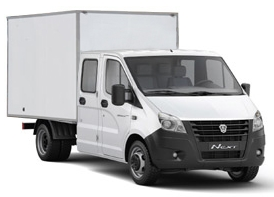 3.       Требования к качеству товара, качественным (потребительским) свойствам товара: - Поставляемый Товар должен соответствовать действующим нормативным требованиям по стандартизации (ГОСТ), быть безопасным в обращении, не содержать взрывоопасных, легковоспламеняющихся, радиоактивных и ядовитых веществ.- Поставляемый Товар должен соответствовать требованиям качества, безопасности жизни и здоровья, а также (санитарным нормам, правилам, ГОСТам и т.п.), установленным действующим законодательством Российской Федерации и установленным техническим характеристикам.- Поставляемый Товар должен быть сертифицирован на территории Российской Федерации и соответствовать техническим характеристикам.ПРОЕКТ ДОГОВОРАДОГОВОР № ___________город Москва 	                                                                               _______________ 2015 г.__________________________________________, именуемое в дальнейшем "Продавец", в лице  _____________________________, действующего на основании ______, с одной стороны, и Федеральное государственное унитарное предприятие «Московский эндокринный завод», именуемый в дальнейшем "Покупатель", в лице  директора Фонарёва Михаила Юрьевича, действующего на основании Устава, с другой стороны, каждый в отдельности или вместе могут именоваться, соответственно, "Сторона" или "Стороны", по результатам проведения запроса котировок в электронной форме, объявленного Извещением о закупке __________________________  на основании протокола заседания Закупочной комиссии ФГУП «МЭЗ» от _______________________________, заключили настоящий Договор о нижеследующем:1. ПРЕДМЕТ ДОГОВОРА1.1. В соответствии с настоящим Договором Продавец обязуется передать в собственность Покупателю новое Транспортное Средство (ТС) марки, модели ГАЗ – A23R32 АСПМ-1 , год выпуска 2015,  VIN ___________________ (далее по тексту "Товар"), а Покупатель - принять этот Товар и уплатить за него установленную настоящим договором Цену. Характеристики, параметры, технические данные, дополнительное оборудование и спецификация Товара устанавливаются в Приложении № 1 к настоящему Договору.1.2. Товар по настоящему Договору приобретается для эксплуатации на территории РФ.2.ЦЕНА ТОВАРА И ПОРЯДОК РАСЧЕТОВ2.1. В Цену Товара по настоящему Договору включены: стоимость ТС, его доставки, таможенного оформления (для автомобилей иностранного производства), расходы по проведению предпродажной подготовки, стоимость дополнительного оборудования и расходов по его установке на ТС, приобретаемый Покупателем по настоящему Договору, а также иные расходы Продавца, необходимые для исполнения настоящего Договора.2.2. Цена Товара по настоящему Договору составляет ___________________ руб., в том числе НДС 18%. _____________.2.3. Покупатель в течение 3-х (Трех) банковских дней с момента подписания настоящего Договора осуществляет  полную  оплату за Товар в размере _____________________ руб., в том числе НДС 18%. Днем оплаты Товара Покупателем считается день зачисления денежных средств на расчетный счет Продавца. 2.4. Датой оплаты считается дата списание денежных средств с расчетного счета Покупателя.3. СРОКИ И УСЛОВИЯ ПОСТАВКИ И ПЕРЕДАЧИ ТОВАРА3.1. Продавец передает Покупателю Товар в течение 7 (Семи) рабочих дней с момента получения Продавцом полной предварительной оплаты за Товар на основании подписываемого Сторонами Акта приема - передачи Товара. Место передачи товара: г. Москва, ул. Новохохловская д. 25.3.2. Перед подписанием Акта  приема - передачи Товара Продавец обязан провести предпродажную подготовку Товара, а именно: все приборы и дополнительное оборудование должны быть установлены на Товаре, Товар должен быть полностью укомплектован в соответствии с Приложением № 1 к настоящему Договору, все параметры Товара, его оборудования (приборов, узлов, агрегатов и деталей) должны быть проверены и приведены в соответствие с установленными нормами, емкости Товара (уровень топлива в бензобаке - не ниже минимально допустимой отметки) должны быть полностью заполнены, Товар должен быть вымыт и вычищен. Покупатель обязан проверить Товар на предмет отсутствия внешних повреждений и соответствия Товара условиям, указанным в  Приложении №1 к настоящему Договору. 3.3. При передаче Товара и подписании Сторонами Акта приема - передачи Товара  Продавец передает Покупателю следующие документы: счет-фактуру, товарную накладную, паспорт транспортного средства, прочие документы, необходимые для постановки Товара на учет в органах ГИБДД РФ, а также Сервисную книжку, документ, подтверждающий гарантийные обязательства изготовителя, и Руководство по эксплуатации на русском языке.3.4. Обязательства Продавца по настоящему Договору считаются выполненными с момента подписания Сторонами Акта приема - передачи Товара, по которому Продавец передает, а Покупатель принимает Товар в состоянии полной готовности к эксплуатации, надлежащего качества, полностью укомплектованным и прошедшим предпродажную подготовку, а также всю документацию на Товар в соответствии с п. 3.3. настоящего Договора.3.5. Моментом перехода права собственности на Товар от Продавца к Покупателю, а также рисков, связанных с утратой и порчей Товара, является момент подписания Акта приема - передачи Товара.4. ГАРАНТИИ ПРОДАВЦА4.1. Продавец настоящим, безусловно, заявляет и гарантирует, что:4.1.1. Товар является собственностью Продавца, не заложен, не находится под арестом, не имеет каких-либо обременений и/или ограничений;4.1.2. На момент передачи Покупателю Товар полностью и надлежащим образом прошел таможенное оформление, таможенный режим - "выпуск для внутреннего потребления", все налоги, сборы и платежи, связанные с таможенным оформлением Товара (для автомобилей иностранного производства), полностью уплачены в соответствии с таможенным законодательством;4.1.3. До передачи Товара Покупателю физическое лицо никогда не являлось владельцем и/или собственником Товара.4.2. Если будет документально установлено, что хотя бы одно из заверений или гарантий, предусмотренных в п. 4.1. настоящего Договора, не соответствует действительности, Покупатель имеет право по своему усмотрению в любое время в одностороннем порядке расторгнуть настоящий Договор, письменно уведомив Продавца с приложением подтверждающих документов.  В этом случае Продавец обязан вернуть предоплату за Товар и выплатить Покупателю штраф в размере 0,5 % (Пять десятых процента) от полученной предоплаты за Товар в срок не более 5-и (Пяти) банковских дней с момента получения уведомления Покупателя и возврата Покупателем Товара, снятого с учета в органах ГАИ-ГИБДД РФ, Продавцу.5. КАЧЕСТВО ТОВАРА5.1. Качество Товара должно соответствовать установленным европейским и российским стандартам, техническим условиям завода - изготовителя и подтверждаться сертификатом "Одобрения типа транспортного средства".5.2. Продавец гарантирует, что передаваемый Покупателю Товар не имеет недостатков качества материалов и сборки.5.3. Продавец предоставляет гарантию качества на Товар на срок 36 месяцев либо 150 тысяч километров пробега с момента передачи Товара Покупателю.  Предоставляемая Продавцом гарантия качества означает ответственность Продавца за недостатки качества и в зависимости от обстоятельств, предполагает замену или ремонт неисправных деталей Товара и возможность предоставления подменного автомобиля согласно Правилам предоставления подменных автомобилей Продавца. Замененные детали переходят в собственность Продавца. 5.4. Гарантийный срок на Товар исчисляется с даты передачи Товара Покупателю. Датой передачи Товара Покупателю является дата подписания Акта приема - передачи Товара. Дата передачи Товара указывается в регистрационной карточке Сервисной книжки. Гарантийное обслуживание не осуществляется при отсутствии в Сервисной книжке штампа о продаже или иных доказательств приобретения Товара у Продавца и его передачи в определенную дату.5.5. Требования об устранении недостатков Товара должны быть предъявлены через официальных дилеров изготовителя.5.6. Гарантия качества Товара распространяется на комплектующие изделия Товара и считается равной гарантийному сроку на Товар и истекает одновременно с истечением гарантийного срока на Товар. Гарантия качества на комплектующие изделия Товара, замененные Продавцом в рамках гарантийных обязательств, предусмотренных настоящим Договором, истекает одновременно с истечением гарантийного срока на Автомобиль.5.7. Гарантия утрачивает силу в следующих случаях:5.7.1. при нарушении Покупателем условий эксплуатации Товара, указанных в Руководстве по эксплуатации, а также при несоблюдении Покупателем требований, содержащихся в Сервисной книжке;5.7.2. не прохождения или несвоевременного прохождения инспекционного технического обслуживания у официальных дилеров изготовителя в соответствии с требованиями Сервисной книжки.5.8. Гарантия качества ограничена дефектами производственного характера и не распространяется на:5.8.1. технико-эксплуатационные регулировки Товара, другие диагностические и регулировочные работы, связанные с естественным износом;5.8.2. естественный износ деталей, в том числе ускоренный, если он вызван внешними воздействиями;5.8.3. повреждения Товара и любых его элементов, вызванные внешними воздействиями химических веществ, элементов дорожного покрытия, камней, песка, соли, пожаров, небрежностью или неправомерными действиями, а также природными явлениями (смолистые выделения деревьев, град, шторм, молнии, сильные ливни и т.п.) и стихийными бедствиями;5.8.4. проявляющиеся в процессе эксплуатации и являющиеся конструктивной особенностью Товара незначительные шумы (щелчки, скрип, вибрация), не влияющие на качество, характеристики и работоспособность Товара или его элементов, а также незначительное (не влияющее на нормальный расход) просачивание жидкостей сквозь прокладки и сальники, не различимые без применения специальных методов диагностики;5.8.5. недостатки элементов отделки, лакокрасочного и гальванического покрытия;5.8.6. повреждения Товара, возникшие в результате дорожно-транспортного происшествия;5.8.7. устранение последствий ремонта (обслуживания), выполненного лицами, не уполномоченными на проведение сервисного и технического обслуживания.5.8.8. субъективные ожидания Покупателя в отношении технических и иных характеристик, свойств Товара, не регламентированных заводом-изготовителем или законодательством.5.9. Гарантия качества не распространяется на ущерб, возникший в результате:5.9.1. нарушения правил управления и эксплуатации Товара, которые описаны в Сервисной книжке и Руководстве по эксплуатации;5.9.2. использования в спортивных целях;5.9.3. превышения допустимых нагрузок на ось;5.9.4. использования горюче-смазочных материалов и эксплуатационных жидкостей ненадлежащего качества;5.9.5. установки дополнительного оборудования и аксессуаров, которые не являются оригинальными оборудованием и аксессуарами Товара и/или если такая установка выполнена иным способом, чем у официального дилера изготовителя.5.10. Гарантийные обязательства не распространяются на следующие элементы и детали Товара:5.10.1. расходные и смазочные материалы, прочие элементы, используемые, либо подверженные износу или разрушению при нормальной эксплуатации: воздушный, масляный и топливный фильтры, свечи зажигания, аккумуляторы, фрикционные материалы системы тормозов и сцепления, лампы накаливания, плавкие предохранители, амортизаторы и стойки, диски сцепления, рабочие жидкости  и масла (масло, антифриз, тормозная жидкость, жидкость стеклоомывателя, хладагент системы воздушного кондиционирования), шины, щетки стеклоочистителей.5.11. Гарантию на шины обеспечивает производитель данных шин.5.12. Гарантийное обслуживание Товара осуществляется только у официальных дилеров изготовителя в строгом соответствии с положениями Сервисной книжки на Товар.5.13. Для осуществления гарантийного обслуживания Покупатель своими силами доставляет принадлежащий ему Товар к официальному дилеру изготовителя. Выезд представителя Продавца или сервисной организации на место нахождения Товара (вне территории сервисной станции) не осуществляется.5.14. Гарантией не покрываются расходы, связанные с невозможностью использовать неисправный Товар, потерей времени, расходы на топливо, на телефонную связь, транспортные расходы, потеря доходов.5.15. Гарантией не покрываются расходы, связанные с заменой хромированных деталей отделки кузова, связанные с мойкой кузова не нейтральными моющими средствами. Нейтральное моющее средство – это средство с PH=5.5.5.16. Выполнение любых работ в рамках предпродажной подготовки направлено на передачу Покупателю качественного товара, основано на положениях законодательства и одобрено Покупателем при подписании настоящего Договора. Сам по себе факт проведения каких-либо работ в рамках предпродажной подготовки не может в дальнейшем рассматриваться как доказательство каких-либо недостатков принятого Покупателем Товара.5.17. Порядок предоставления, использования и возврата подменного автомобиля, а также ответственность Продавца и Покупателя в связи с предоставлением (не предоставлением) подменного автомобиля определяется настоящим Договором и Правилами предоставления подменных автомобилей Продавца (далее –  Правила). Продавец вправе в одностороннем порядке вносить в Правила изменения. Покупатель обязуется использовать и возвратить подменный автомобиль в соответствии с Правилами и несет установленную за их нарушение ответственность.6. ОТВЕТСТВЕННОСТЬ СТОРОН. РАСТОРЖЕНИЕ ДОГОВОРА6.1. За нарушение условий настоящего Договора стороны несут ответственность в порядке, установленном законом и настоящим Договором.6.2. Настоящий Договор может быть расторгнут по взаимному согласию Сторон, совершенному в письменной форме.6.3. Покупатель имеет право в одностороннем порядке расторгнуть настоящий Договор в случае несоответствия Товара характеристикам, указанным в Приложении № 1 к настоящему Договору.6.4. В случае нарушения Покупателем сроков оплаты Товара настоящий Договор считается автоматически расторгнутым по взаимному согласию Сторон. Продавец имеет право реализовать Товар третьим лицам. По письменному требованию Покупателя ранее внесенные им денежные средства подлежат возврату. Продавец также имеет право применить п. 6.2. настоящего Договора.6.5. При расторжении настоящего Договора по любым основаниям при взаиморасчетах Сторон используется сумма рублевого эквивалента стоимости Товара, внесенная ранее Покупателем.7. ОБСТОЯТЕЛЬСТВА НЕПРЕОДОЛИМОЙ СИЛЫ7.1. Стороны освобождаются от ответственности за частичное или полное неисполнение своих обязательств по настоящему Договору, если их исполнению препятствуют чрезвычайные и непредотвратимые при данных условиях обстоятельства, которые Стороны не могли предвидеть при заключении настоящего Договора (непреодолимая сила), а именно: стихийное бедствие, война, военные операции любого характера, народные восстания, забастовки, нормативные акты государственных органов.7.2. Сторона, ссылающаяся на обстоятельства, предусмотренные в пункте 7.1. настоящего Договора, обязана в пятидневный срок  известить другую Сторону в письменном виде о наступлении таких обстоятельств и дополнительно по требованию другой Стороны предоставить документ, выданный соответствующим уполномоченным государственным органом.7.3. В случаях, предусмотренных в пункте 7.1., срок выполнения Сторонами обязательств по настоящему Договору отодвигается соразмерно времени, в течение которого действуют такие обстоятельства и их последствия.8. ПОРЯДОК РАССМОТРЕНИЯ СПОРОВ8.1. Стороны примут все необходимые меры к тому, чтобы любые спорные вопросы, разногласия либо претензии, которые могут возникнуть или касаются настоящего Договора, были урегулированы путем переговоров. В случае если Стороны не достигнут согласия по вышеизложенным вопросам,  спор между Сторонами передается на рассмотрение в Арбитражный суд г. Москвы.9. ЗАКЛЮЧИТЕЛЬНЫЕ ПОЛОЖЕНИЯ9.1. Настоящий Договор считается заключенным с момента подписания его Сторонами и действует до момента исполнения Сторонами принятых на себя обязательств.9.2. Все изменения и дополнения в настоящий Договор вносятся в письменном виде при условии их подписания уполномоченными представителями Сторон и являются его неотъемлемой частью.9.3. Вся переписка, переговоры, имевшие место между Сторонами до заключения настоящего Договора, после его заключения теряют силу.9.4. Во всем ином, что не предусмотрено настоящим Договором, Стороны руководствуются действующим гражданским законодательством РФ.9.5. Уступка прав по настоящему Договору Покупателем разрешается только с письменного согласия Продавца.9.6. В соответствии с Приказом МВД РФ от 24 ноября 2008 г. N 1001 "О порядке регистрации транспортных средств" собственники транспортных средств либо лица, от имени собственников владеющие, пользующиеся или распоряжающиеся на законных основаниях транспортными средствами, обязаны в установленном порядке зарегистрировать их в течение срока действия регистрационного знака "ТРАНЗИТ" или в течение 10 (десяти) суток после приобретения.9.7. Настоящий Договор подписан в трех экземплярах, имеющих равную юридическую силу, один экземпляр для Продавца и два экземпляра для Покупателя.11. МЕСТОНАХОЖДЕНИЕ И БАНКОВСКИЕ РЕКВИЗИТЫ СТОРОН11.1. ПРОДАВЕЦ                                                11.2. ПОКУПАТЕЛЬ:                                                                                                      Приложение № 1                                                                                                     к  Договору № _____________                                                                                                         от __________ 2015 г.. СПЕЦИФИКАЦИЯ:Автомобиль (марка, модель) ГАЗ-А23R32 АСПМ-1 (Автомобиль специальный для перевозки медикаментов)Новый автомобиль год выпуска – 2015 г.Количество - 1 штГарантийный срок: 36месяцев либо 150 тысяч километров пробега.Товар новый, без пробега, не бывший в употреблении, не восстановленный после ремонта, не выставочный экземпляр, не имеющий регистрации (постановка, снятие с учета) в органах ГИБДД.1. Технические характеристики Товара:2. Фото автомобиля:3.   Требования к качеству товара, качественным (потребительским) свойствам товара:        Поставляемый Товар должен соответствовать действующим нормативным требованиям по стандартизации (ГОСТ), быть безопасным в обращении, не содержать взрывоопасных, легковоспламеняющихся, радиоактивных и ядовитых веществ.        Поставляемый Товар должен соответствовать требованиям качества, безопасности жизни и здоровья, а также (санитарным нормам, правилам, ГОСТам и т.п.), установленным действующим законодательством Российской Федерации и установленным техническим характеристикам.         Поставляемый Товар должен быть сертифицирован на территории Российской Федерации и соответствовать техническим характеристикам.                                                                                                                            Приложение № 2                                                                                                                  к Договору № _______                                                                                                                  от «____»_____2015 г.АНТИКОРРУПЦИОННАЯ ОГОВОРКАСтатья 11.1. Настоящим каждая Сторона гарантирует, что при заключении настоящего Договора и исполнении своих обязательств по нему, Стороны:1.1.1. соблюдают требования Федерального закона от 25.12.2008 N 273-ФЗ "О противодействии коррупции", а также иные нормы действующего законодательства Российской Федерации в сфере противодействия коррупции;1.1.2. не выплачивают, не предлагают выплатить и не разрешают выплату каких-либо денежных средств или ценностей, прямо или косвенно, любым лицам, для оказания влияния на действия или решения этих лиц с целью получить какие-либо неправомерные преимущества или иные неправомерные цели;1.1.3. не осуществляют действия, квалифицируемые применимым для целей настоящего Договора законодательством, как дача / получение взятки, коммерческий подкуп, а также действия, нарушающие требования применимого законодательства и международных актов о противодействии легализации (отмыванию) доходов, полученных преступным путем;1.1.4. запрещают своим работникам выплачивать, предлагать выплатить (передать) какие-либо денежные средства или ценности, прямо или косвенно, любым лицам, для оказания влияния на действия или решения этих лиц с целью получить какие-либо неправомерные преимущества или иные неправомерные цели;1.1.5. запрещают своим работникам принимать или предлагать любым лицам выплатить(передать) работникам какие-либо денежные средства или ценности, прямо или косвенно, для оказания влияния на действия или решения этих работников с целью получить какие-либо неправомерные преимущества или иные неправомерные цели;1.1.6. принимают разумные меры для предотвращения совершения действий, квалифицируемых действующим законодательством как " коррупционные" со стороны их аффилированных лиц или соисполнителей, субподрядчиков, консультантов, агентов, юристов, иных представителей и прочих посредников, действующих от имени Стороны (далее - Посредники).1.2. Под "разумными мерами" для предотвращения совершения коррупционных действий со стороны их аффилированных лиц или посредников, помимо прочего,  Стороны понимают:1.2.1. проведение инструктажа аффилированных лиц или посредников о неприемлимости коррупционных действий и нетерпимости в отношении участия в каком-либо коррупционном действии;1.2.2. включение в договоры с аффилированными лицами или посредниками антикоррупционной оговорки;1.2.3. неиспользование аффилированных лиц или посредников в качестве канала аффилированных лиц или любых посредников для совершения коррупционных действий;1.2.4. привлечение к работе любых посредников только в пределах, обусловленных производственной необходимостью в ходе обычной хозяйственной деятельности Стороны;1.2.5. осуществление выплат аффилированным лицам или посредникам в размере, не превышающем размер соответствующего вознаграждения за оказанные ими законные услуги.Статья 22.1. В случае возникновения у Стороны подозрений, что произошло или может произойти нарушение каких-либо положений Статьи 1, соответствующая Сторона обязуется:2.1.1. уведомить другую Сторону в письменной форме в течение двух суток с момента, когда ей стало известно о нарушении (возникли подозрения о нарушении). После письменного уведомления, соответствующая Сторона имеет право приостановить исполнение обязательств по настоящему Договору до получения подтверждения, что нарушения не произошло или не произойдет. Это подтверждение должно быть направлено в течение десяти рабочих дней с даты направления письменного уведомления;2.1.2. обеспечить конфиденциальность указанной информации вплоть до полного выяснения обстоятельств Сторонами;2.1.3. провести по требованию и с участием другой Стороны аудит документов бухгалтерского учета и финансовой отчетности Стороны, предположительно допустившей нарушение, относящиеся к исполнению настоящего Договора, а также иных документов, которые согласно имеющимся сведениям могли повлиять на исполнение настоящего Договора, 2.1.4. оказать полное содействие при сборе доказательств при проведении аудита.2.2. В письменном уведомлении Сторона обязана сослаться на факты или предоставить материалы, достоверно подтверждающие или дающие основание предполагать, что произошло или может произойти нарушение каких-либо положений настоящей Статьи контрагентом, его аффилированными лицами, работниками или посредниками выражающееся в действиях, квалифицируемых применимым законодательством, как дача или получение взятки, коммерческий подкуп, а также действиях, нарушающих требования применимого законодательства и международных актов о противодействии легализации доходов, полученных преступным путем.Статья 33.1. В случае нарушения одной Стороной обязательств воздерживаться от запрещенных в Статье 1 настоящего приложения к Договору действий и/или неполучения другой Стороной в установленный законодательством срок подтверждения, что нарушения не произошло или не произойдет, другая Сторона имеет право расторгнуть договор в одностороннем внесудебном порядке полностью или в части, направив письменное уведомление о расторжении. Сторона, по чьей инициативе был расторгнут настоящий Договор в соответствии с положениями настоящей статьи, вправе требовать возмещения реального ущерба, возникшего в результате такого расторжения.№пунктаСодержание пункта ИнформацияСпособ закупкиЗапрос котировок в электронной форме2.Наименование заказчика, контактная информацияНаименование: ФГУП «Московский эндокринный завод»Место нахождения109052, г. Москва, ул. Новохохловская, д. 25Почтовый адрес109052, г. Москва, ул. Новохохловская, д. 25Телефон: +7 (495) 234-61-92 доб. 1-76Факс: +7 (495) 911-42-10Электронная почта: s_a_utkin@endopharm.ruКонтактное лицо: Уткин Сергей Александрович3.Наименование оператора электронной площадкиОАО «Единая электронная торговая площадка»  3.Адрес электронной площадки в сети «Интернет»http://www.com.roseltorg.ru/ 4.Предмет договора с указанием количества поставляемого товара, объема выполняемых работ, оказываемых услугПоставка автомобиля ГАЗ – A23R32 АСПМ-1 для нужд ФГУП «Московский эндокринный завод» Количество: 1 шт. в соответствии с частью III «ТЕХНИЧЕСКОЕ ЗАДАНИЕ».4.Код ОКДПD34101924.Код ОКВЭДGA50.10.2 5.Дата начала подачи заявок«08» октября 2015 г.6.Дата и время окончания срока подачи заявок«16» октября 2015 г. 08:007.Место и дата рассмотрения предложений (заявок) участников закупки и подведения итогов закупкиРассмотрение заявок на участие в закупке будет осуществляться «16» октября 2015 года по адресу: 109052, г. Москва, ул. Новохохловская, д. 25.Подведение итогов закупки будет осуществляться «16» октября 2015 года по адресу: 109052, г. Москва, ул. Новохохловская, д. 25.8.Источник финансированияСобственные средства9.Место поставки товара, выполнения работ, оказания услугг. Москва, ул. Новохохловская д. 25.10.Сведения о начальной  (максимальной) цене договора (цена лота) Начальная (максимальная) цена договора составляет: 1 826 000, 00 (Один миллион восемьсот двадцать шесть тысяч) рублей 00 копеек, в том числе НДС 18%. Начальная (максимальная) цена договора включает в себя стоимость ТС, его доставки, таможенного оформления (для автомобилей иностранного производства), расходы по проведению предпродажной подготовки, стоимость дополнительного оборудования и расходов по его установке на ТС, приобретаемый Покупателем по настоящему Договору, а также иные расходы Продавца, необходимые для исполнения настоящего Договора.11.Срок, место и порядок предоставления документации о закупке, размер, порядок и сроки внесения платы, взимаемой за предоставление документации, если такая плата установлена, за исключением случаев предоставления документации в форме электронного документаИзвещение и документация о закупке путем запроса котировок в электронной форме размещены на Единой электронной торговой площадке http://www.com.roseltorg.ru/ и на официальном сайте http://www.zakupki.gov.ru/223  Заказчик также вправе разместить указанную документацию на сайте Предприятия http://www.endopharm.ru/ Документация предоставляется с «08» октября по «16» октября 2015 г. Документацию можно получить по месту нахождения Заказчика на основании заявления на предоставление документации о закупке, направленного участником закупки в письменной форме или в форме электронного документа по факсу, e-mail или переданной с курьером. Документация выдается представителю заявителя при предъявлении доверенности или отправляется по электронной почте, указанной в письменном запросе.Плата за предоставление документации в письменной форме не взимается.12.Сведения о праве заказчика отказаться от проведения процедуры закупкиЗаказчик вправе отказаться от проведения закупки путем проведения запроса котировок в электронной форме в любое время до определения победителя закупки указанным способом. Извещение об отказе от проведения закупки размещается заказчиком на официальном сайте не позднее чем в течение трех дней со дня принятия решения об отказе от проведения закупки. 13.Сведения о предоставлении преференций товарам российского происхождения или субъектам малого и среднего предпринимательстваНе предоставляются.14.Срок подписания победителем договораВ течение 20 (двадцати) дней со дня размещения на официальном сайте протокола проведения запроса котировок.В случае, если заключаемый по результатам запроса котировок договор требует получения согласия (одобрения) государственного органа, осуществляющего полномочия собственника в отношении имущества заказчика, то указанный договор заключается после получения такого одобрения.№пунктаСодержание пункта ИнформацияНаименование заказчика, контактная информацияНаименование: ФГУП «Московский эндокринный завод»Место нахождения109052, г. Москва, ул. Новохохловская, д. 25Почтовый адрес109052, г. Москва, ул. Новохохловская, д. 25Телефон: +7 (495) 234-61-92 доб. 1-76Факс: +7 (495) 911-42-10Электронная почта: s_a_utkin@endopharm.ruКонтактное лицо: Уткин Сергей АлександровичНаименование процедуры закупкиЗапрос котировок в электронной форме на право заключения договора на поставку автомобиля ГАЗ – A23R32 АСПМ-1 для нужд ФГУП «Московский эндокринный завод» Наименование оператора электронной площадкиОАО «Единая электронная торговая площадка»  Адрес электронной площадки в сети «Интернет»http://www.com.roseltorg.ru/ Предмет договора с указанием количества поставляемого товара, объема выполняемых работ, оказываемых услугПоставка автомобиля ГАЗ – A23R32 АСПМ-1 для нужд ФГУП «Московский эндокринный завод» Количество: 1 шт. в соответствии с частью III «ТЕХНИЧЕСКОЕ ЗАДАНИЕ».Установленные заказчиком требования к качеству, техническим характеристикам товара, работы, услуги, к их безопасности, к функциональным характеристикам (потребительским свойствам) товара, к размерам, упаковке, отгрузке товара, к результатам работы и иные требования, связанные с определением соответствия поставляемого товара, выполняемой работы, оказываемой услуги потребностям заказчикаТребования к качеству, техническим характеристикам товара, работы, услуги, к их безопасности, к функциональным характеристикам (потребительским свойствам) товара, к размерам, упаковке, отгрузке товара, к результатам работы и иные требования, связанные с определением соответствия поставляемого товара, выполняемой работы, оказываемой услуги потребностям заказчика установлены в части III «ТЕХНИЧЕСКОЕ ЗАДАНИЕ»Требования к содержанию, форме, оформлению и составу заявки на участие в закупкеДля участия в закупке участник закупки подает заявку на участие в закупке только в электронной форме. При необходимости внесения изменений в поданную заявку на участие в закупке участник закупки вправе отозвать такую заявку и подать новую заявку на участие в закупке с внесенными изменениями до окончания срока подачи заявок на участие в закупке.Участник закупки готовит заявку на участие в закупке в соответствии с требованиями настоящего пункта и в соответствии с формами документов, установленными частью в части II «ФОРМЫ ДЛЯ ЗАПОЛНЕНИЯ УЧАСТНИКАМИ ЗАКУПКИ».Заявка на участие в закупке должна содержать:1) Сведения и документы об участнике закупки, подавшем такую заявку (если на стороне участника закупки выступает одно лицо) или сведения и документы о лицах, выступающих на стороне одного участника закупки (по каждому из указанных лиц в отдельности) (если на стороне участника закупки выступает несколько лиц):Для резидентов:а) фирменное наименование (наименование), сведения об организационно-правовой форме, о месте нахождения, почтовый адрес (для юридического лица), фамилия, имя, отчество, паспортные данные, сведения о месте жительства (для физического лица), номер контактного телефона;б) полученную не ранее чем за три месяца до дня размещения на официальном сайте извещения о закупке выписку из единого государственного реестра юридических лиц (оригинал) или нотариально заверенную копию такой выписки (для юридических лиц), полученную не ранее чем за три месяца до дня размещения на официальном сайте извещения о закупке, выписку из единого государственного реестра индивидуальных предпринимателей (оригинал) или нотариально заверенную копию такой выписки (для индивидуальных предпринимателей), копии документов, удостоверяющих личность (для иных физических лиц), надлежащим образом заверенный перевод на русский язык документов о государственной регистрации юридического лица или физического лица в качестве индивидуального предпринимателя в соответствии с законодательством соответствующего государства (для иностранных лиц), полученные не ранее чем за три месяцев до дня размещения на официальном сайте извещения о закупке; в) документ, подтверждающий полномочия лица на осуществление действий от имени юридического лица (копия решения о назначении или об избрании либо приказа о назначении физического лица на должность, в соответствии с которым такое физическое лицо обладает правом действовать от имени юридического лица без доверенности (далее - руководитель). В случае, если от имени юридического лица действует иное лицо, заявка на участие в закупке должна содержать также соответствующую доверенность, заверенную печатью и подписанную руководителем юридического лица или уполномоченным этим руководителем лицом, либо нотариально заверенную копию такой доверенности. В случае, если указанная доверенность подписана лицом, уполномоченным руководителем, заявка на участие в закупке должна содержать также документ, подтверждающий полномочия такого лица;г) копии учредительных документов (для юридических лиц);д) решение об одобрении или о совершении крупной сделки либо копия такого решения в случае, если требование о необходимости наличия такого решения для совершения крупной сделки установлено законодательством Российской Федерации, учредительными документами юридического лица и если для участника закупки поставка товаров, выполнение работ договора, или внесение денежных средств в качестве обеспечения заявки на участие в закупке, обеспечения исполнения договора являются крупной сделкой (в случае, если для  участника закупки поставка товаров, выполнение работ, оказание услуг, являющиеся предметом договора, или внесение денежных средств в качестве обеспечения заявки на участие в закупке, обеспечения исполнения договора не являются крупной сделкой, участник закупки представляет соответствующее письмо).е) копия свидетельства о государственной регистрации юридического лица, заверенная печатью и подписью уполномоченного лица;ж) копия свидетельства о постановке на налоговый учет, заверенная печатью и подписью уполномоченного лица;з) копия бухгалтерского баланса с отчетом о прибыли и убытках (отчет о финансовых результатах) за последние 2 года и последний отчетный период текущего года с отметкой налогового органа о приеме. В случае применения упрощенной системы налогообложения необходимо предоставить заверенную участником копию налоговой декларации за последние 2 года с отметкой налогового органа о приеме (для юридических лиц), копию  декларации о доходах за последний отчетный год и книга о доходах и расходах за истекшие месяцы текущего года (для индивидуальных предпринимателей).Для нерезидентов:а) фирменное наименование (наименование), сведения об организационно-правовой форме, о месте нахождения, почтовый адрес (для юридического лица), фамилия, имя, отчество, паспортные данные, сведения о месте жительства (для физического лица), номер контактного телефона (по Форме 2. Заявка на участие в закупке);б)   полная выписка из торгового (коммерческого) реестра (или иной аналогичный документ в соответствии с законодательством страны участника закупки) с указанием организационно-правовой формы, названия, места нахождения, личности руководителя и т.п. (для юридического лица);в) документ, подтверждающий полномочия лица на осуществление действий от имени юридического лица (копия документа о назначении или об избрании физического лица на должность, в соответствии с которым такое физическое лицо обладает правом действовать от имени юридического лица без доверенности (далее - руководитель). В случае, если от имени юридического лица действует иное лицо, заявка на участие в закупке должна содержать также соответствующую доверенность, заверенную печатью и подписанную руководителем юридического лица или уполномоченным этим руководителем лицом, либо нотариально заверенную копию такой доверенности. В случае, если указанная доверенность подписана лицом, уполномоченным руководителем, заявка на участие в закупке должна содержать также документ, подтверждающий полномочия такого лица;г) копии учредительных документов, сертификата инкорпорации (для юридических лиц) (или иной аналогичный документ в соответствии с законодательством страны участника закупки).2) документы или копии документов, подтверждающих соответствие участника закупки (если на стороне участника закупки выступает одно лицо) или лиц, выступающих на стороне одного участника закупки (по каждому из указанных лиц в отдельности) (если на стороне участника закупки выступает несколько лиц), установленным в пункте 13 настоящей документации о закупке требованиям. Конкретный перечень таких документов указан в пункте 13.1 настоящей документации о закупке;3) предложение об условиях исполнения договора по форме 3 части II «ФОРМЫ ДЛЯ ЗАПОЛНЕНИЯ УЧАСТНИКАМИ ЗАКУПКИ». 4) копии документов, подтверждающих соответствие товаров, работ, услуг требованиям, установленным в соответствии с законодательством Российской Федерации, если в соответствии с законодательством Российской Федерации установлены требования к таким товарам, работам, услугам и если требование о предоставлении таких документов в составе заявки на участие в закупке установлено в пункте 6.1. настоящей документации о закупке.5) В случае если на стороне одного участника закупки выступает несколько лиц, заявка на участие в закупке должна также содержать соглашение лиц, участвующих на стороне одного участника закупки, содержащее следующие сведения:а) об их участии на стороне одного участника закупки, с указанием количества товара, объема работ, услуг, подлежащих соответственно поставке, выполнению, оказанию каждым из указанных лиц в отдельности в случае, если участником закупки, на стороне которого выступают указанные лица, и заказчиком по результатам проведения процедуры закупки будет заключен договор.б) о распределении между ними сумм денежных средств, подлежащих оплате заказчиком в рамках заключенного с участником закупки договора, в случае, если участником закупки, на стороне которого выступают указанные лица, и заказчиком по результатам проведения процедуры закупки будет заключен договор. Распределение сумм денежных средств указывается в соглашении в процентах от цены договора, предложенной участником закупки в заявке на участие в закупке.Сведения, которые содержатся в заявках участников закупки, не должны допускать двусмысленных толкований.Все документы, входящие в Заявку, должны быть подготовлены на русском языке за исключением тех документов, оригиналы которых выданы Участнику третьими лицами на ином языке. Указанные документы могут быть представлены на языке оригинала при условии, что к ним приложен официально оформленный перевод этих документов на русский язык.Во всех случаях предоставления документов в составе заявки на участие в закупке участник закупки вправе вместо оригиналов документов предоставить их копии. Верность копий документов, представляемых в составе заявки на участие в закупке, необходимо подтверждать печатью и подписью уполномоченного лица, если иная форма заверения не установлена нормативными правовыми актами Российской Федерации. Копии документов должны быть представлены в оригинале или заверены в нотариальном порядке в случае, если указание на это содержится в настоящей документации о закупке. В иных случаях допускается заверение участником закупки с указанием «Копия верна».Все документы, входящие в состав заявки на участие в закупке, необходимо формировать в порядке, указанном в форме 1 части II «ФОРМЫ ДЛЯ ЗАПОЛНЕНИЯ УЧАСТНИКАМИ ЗАКУПКИ».Все документы заявки должны иметь четко читаемый текст. Подчистки и исправления не допускаются, за исключением исправлений, скрепленных печатью и заверенных подписью уполномоченного лица (для юридических лиц) или собственноручно заверенных (для физических лиц). При оформлении документов в составе заявки на участие в закупке в соответствии с формами, установленными частью II «ФОРМЫ ДЛЯ ЗАПОЛНЕНИЯ УЧАСТНИКАМИ ЗАКУПКИ», все пункты таких форм подлежат обязательному заполнению, если иное не указано в самой форме.6.1.Перечень документов, представляемых участниками закупки для подтверждения их соответствия установленным в пункте 6 настоящейВ составе заявки на участие в процедуре закупки должны быть представлены:Копия сертификата соответствия на товар.В случае, если такие документы в соответствии с законодательством Российской Федерации передаются вместе с товаром, то предоставление документов, указанных в настоящем пункте не требуется.документации о закупке требованиямКопии иных документов, подтверждающих соответствие товаров требованиям, установленным в соответствии с частью III «Техническим заданием» Документации о закупке.7.Требования к описанию участниками закупки поставляемого товара, его функциональных характеристик (потребительских свойств), его количественных и качественных характеристик, требования к описанию выполняемой работы, оказываемой услуги, их количественных и качественных характеристикОписание участниками закупки поставляемого товара, в случае если он является предметом закупки, его функциональных характеристик (потребительских свойств), а также его количественных и качественных характеристик, требования к описанию участниками закупки выполняемых работ, оказываемых услуг, в случае если они являются предметом закупки, их количественных и качественных характеристик осуществляется в соответствии с требованиями части III «ТЕХНИЧЕСКОЕ ЗАДАНИЕ» и по форме «ПРЕДЛОЖЕНИЕ ОБ УСЛОВИЯХ ИСПОЛНЕНИЯ ДОГОВОРА» (Форма 3), приведенной в части II«ФОРМЫ ДЛЯ ЗАПОЛНЕНИЯ УЧАСТНИКАМИ ЗАКУПКИ».При описании условий и предложений участнику закупки необходимо применять общепринятые обозначения и наименования в соответствии с требованиями действующих нормативных правовых актов, если иное не указано в части III «ТЕХНИЧЕСКОЕ ЗАДАНИЕ».8.Место поставки товара, выполнения работ, оказания услугг. Москва, ул. Новохохловская, д. 258.Условия и сроки (периоды) поставки товара, выполнения работ, оказания услугПродавец передает Покупателю Товар в течение 7 (Семи) рабочих дней с момента получения Продавцом полной предварительной оплаты за Товар на основании подписываемого Сторонами Акта приема - передачи Товара. 9. Сведения о начальной  (максимальной) цене договора (цена лота) Начальная (максимальная) цена договора (цена лота) составляет: 1 826 000, 00 (Один миллион восемьсот двадцать шесть тысяч) рублей 00 копеек, в том числе НДС 18%. 10.Форма, сроки и порядок оплаты товара, работы, услугиПокупатель в течение 3-х (Трех) банковских дней с момента подписания Договора осуществляет  полную  оплату за Товар.11.Порядок формирования цены договораВ Цену Товара включены: стоимость ТС, его доставки, таможенного оформления (для автомобилей иностранного производства), расходы по проведению предпродажной подготовки, стоимость дополнительного оборудования и расходов по его установке на ТС, приобретаемый Покупателем по настоящему Договору, а также иные расходы Продавца, необходимые для исполнения настоящего Договора.12.Порядок, место, дата начала и дата окончания срока подачи заявок на участие в закупкеЗаявки подаются участниками только в форме электронных документов. Заявка на участие в запросе котировок должна быть представлена в электронном виде, подписана электронной подписью (ЭП) уполномоченного лица, в соответствии с законодательством об электронном документообороте и электронной подписи. Участник размещения заказа вправе подать только одну заявку, внесение изменений в которую не допускается.Датой начала срока подачи заявок на участие в закупке является день, следующий за днем размещения извещения о закупке на официальном сайте.Дата окончания срока подачи заявок на участие в закупке является «16» октября 2015 года в 08 часов 00 минут.13.Требования к участникам закупкиЗаказчиком установлены следующие требования к участникам закупки:1) соответствие участников закупки требованиям, устанавливаемым в соответствии с законодательством Российской Федерации к лицам, осуществляющим поставки товаров, выполнение работ, оказание услуг, являющихся предметом закупки.2) непроведение ликвидации участника закупки - юридического лица и отсутствие решения арбитражного суда о признании участника закупки - юридического лица, индивидуального предпринимателя банкротом и об открытии конкурсного производства;3) неприостановление деятельности участника закупки в порядке, предусмотренном Кодексом Российской Федерации об административных правонарушениях, на день подачи заявки на участие в закупке;4) отсутствие у участника закупки задолженности по начисленным налогам, сборам и иным обязательным платежам в бюджеты любого уровня или государственные внебюджетные фонды за прошедший календарный год, размер которой превышает двадцать пять процентов балансовой стоимости активов участника закупки по данным бухгалтерской отчетности за последний завершенный отчетный период;5) отсутствие сведений об участнике закупки в реестре недобросовестных поставщиков, предусмотренном Федеральным законом от 18 июля 2011 года № 223-ФЗ «О закупках товаров, работ, услуг отдельными видами юридических лиц»;6) отсутствие сведений об участниках закупки в реестре недобросовестных поставщиков, предусмотренном Федеральным законом от 05.04.2013 №44-ФЗ «О контрактной системе в сфере закупок товаров, работ, услуг для обеспечения государственных и муниципальных нужд» (Федеральным законом от 21 июля 2005 года № 94-ФЗ «О размещении заказов на поставки товаров, выполнение работ, оказание услуг для государственных и муниципальных нужд»).7) положительная деловая репутация, наличие опыта осуществления поставок товаров, выполнения работ или оказания услуг, соответствующих предмету закупки (участник закупки должен являться официальным представителем (поставщиком) производителя или уполномоченным дилером производителя).8) обладание участниками закупки исключительными правами на объекты интеллектуальной собственности, если в связи с исполнением договора заказчик приобретает права на объекты интеллектуальной собственностиВ случае, если несколько юридических лиц, физических лиц (в том числе индивидуальных предпринимателей) выступают на стороне одного участника закупки, требования, установленные заказчиком к участникам закупки, предъявляются к каждому из указанных лиц в отдельности.13.1Перечень документов, представляемых участниками закупки для подтверждения их соответствия установленным в пункте 13 настоящей документации о закупке требованиямЗаявка на участие в закупке должна содержать декларацию заявителя, содержащую сведения о том, что он не является: 1) юридическим лицом, которое находится в процессе ликвидации, в отношении которого возбуждено конкурсное производство по делу о несостоятельности (банкротстве); юридическим лицом, на имущество которого наложен арест и (или) чья экономическая деятельность приостановлена, а также2) об отсутствии у участника закупки задолженности по начисленным налогам, сборам и иным обязательным платежам в бюджеты любого уровня или государственные внебюджетные фонды за прошедший календарный год, размер которой превышает двадцать пять процентов балансовой стоимости активов участника закупки по данным бухгалтерской отчетности за последний завершенный отчетный период.Для подтверждения соответствия участника закупки требованиям, предусмотренным пп.7) п.13 настоящей документации о закупке, участник закупки в составе заявки должен представить: - заверенную участником копию действующего дилерского договора с производителем товара, подтверждающего, что участник является официальным представителем (поставщиком) производителя или уполномоченным дилером производителя,  или- заверенную участником копию действующего свидетельства уполномоченного дилера, или- официальное письмо производителя, подтверждающее наличие договорных отношений между производителем товара и участником процедуры закупки - официальным представителем (поставщиком) производителя или уполномоченным дилером производителя. 14. Формы, порядок, дата начала и дата окончания срока предоставления участникам закупки разъяснений положений документации о закупкеЛюбой участник закупки вправе направить заказчику запрос о разъяснении положений документации о закупке.Запросы о разъяснении положений документации о закупке участники закупки вправе направить только в форме электронного документа; разъяснения положений документации о закупке предоставляются заказчиком только в форме электронного документа.Примерная форма запроса на разъяснение документации о закупке приведена в форме 4 части II «ФОРМЫ ДЛЯ ЗАПОЛНЕНИЯ УЧАСТНИКАМИ ЗАКУПКИ». Не позднее дня, следующего за днем поступления указанного запроса заказчик направляет такому участнику в письменной форме или в форме электронного документа разъяснения положений документации о запросе котировок, если запрос о разъяснении положений документации о запросе котировок поступил к заказчику не позднее чем за один день до дня рассмотрения, оценки и сопоставления заявок на участие в запросе котировок.В течение трех дней со дня направления разъяснений положений документации о закупке, такие разъяснения размещается заказчиком на официальном сайте с указанием предмета запроса, но без указания участника закупки, от которого поступил запрос.Участник закупки вправе направить заказчику запрос о разъяснении положений документации о закупке в соответствии с правилами и в порядке, установленным оператором электронной площадки с «08» октября по «16» октября 2015 года (но не позднее окончания срока подачи заявок).15. Место и дата рассмотрения предложений участников закупки и подведения итогов закупкиРассмотрение заявок на участие в закупке будет осуществляться «16»  октября 2015 года по адресу: 109052, г. Москва, ул.Новохохловская, д. 25.Подведение итогов закупки будет осуществляться «16» октября 2015 года по адресу: 109052, г. Москва, ул. Новохохловская, д. 25.16.Условия допуска к участию в закупкеУчастники соответствующие требованиям установленным в п.13 и подавшие заявку в форме и сроке установленные настоящей документацией допускаются к участию в закупке. Несоответствие лица требованиям к участникам процедуры закупки, установленным  настоящей документацией о закупке является основанием для  отказа в допуске к участию в процедуре закупки.Закупочная комиссия рассматривает заявки на участие в запросе котировок и участников закупки, подавших такие заявки, на соответствие требованиям, установленным документацией о запросе котировок, а также оценивает и сопоставляет такие заявки. Оценка и сопоставление заявок на участие в запросе котировок осуществляется одновременно с их рассмотрением и в день их рассмотрения. В случае если документацией о запросе котировок предусмотрено требование о внесении обеспечения заявки, то подведение итогов запроса котировок не может быть осуществлено ранее пяти рабочих дней со дня окончания срока подачи заявок на участие в запросе котировок.На основании результатов рассмотрения, оценки и сопоставления заявок на участие в запросе котировок закупочной комиссией оформляется протокол подведения итогов запроса котировок.Заявка на участие в запросе котировок признается не соответствующей требованиям, установленным документацией о запросе котировок, в случае:Непредставления установленных сведений или документов или представления недостоверных сведений;Несоответствия заявки требованиям документации о запросе котировок, в том числе несоответствие требованиям, установленным к функциональным характеристикам (потребительским свойствам) и качественным характеристикам товаров, работ, услуг.17.Критерием оценки и сопоставления заявок на участие в закупкеКритерием оценки и сопоставления заявок на участие в закупке является цена договора, предложенная участником.  18.Порядок оценки и сопоставления заявок на участие в закупкеПобедителем закупки признается лицо, предложившее наиболее низкую цену договора. На основании результатов рассмотрения, оценки и сопоставления заявок на участие в запросе котировок закупочной комиссией оформляется протокол подведения итогов запроса котировок.19.Сведения о возможности проведения переторжки (регулирование цены) и порядок ее проведения Возможность переторжки предусмотрена.Закупочная комиссия по результатам рассмотрения, оценки и сопоставления заявок вправе принять решение о проведении переторжки.  При проведении переторжки допущенным участникам закупки предоставляется возможность добровольно повысить предпочтительность их заявок на участие в закупке путем снижения первоначально указанной в заявке на участие в закупке цены. Снижение цены заявки на участие в закупке не должно повлечь за собой изменение иных условий заявки на участие в закупке.Сроки и порядок подачи новых ценовых предложений, указываются в письмах, направляемых с помощью функционала ЭТП, приглашающих участников закупки на процедуру переторжки, и направленных одновременно всем участникам, допущенным до участия в закупке.Переторжка может проводиться многократно.В переторжке имеют право участвовать все допущенные участники закупки. Участник закупки, приглашенный на переторжку, вправе не участвовать в ней; тогда его предложение остается действующим с ранее объявленной ценой, указанной в заявке на участие в закупке.Предложения участника закупки по увеличению цены (в том числе, увеличению единичных цен), указанной в заявке на участие в закупке не рассматриваются.  Такой участник считается не участвовавшим в процедуре переторжки с такими предложениями и его предложение, указанное в заявке на участие в закупке, остается действующим с ранее объявленной ценой.Переторжка проводится в очной, заочной или очно-заочной (смешанной) форме.Проведение переторжки в очной форме проводится с помощью функционала ЭТП в соответствии с регламентом работы ЭТП. В период с момента начала переторжки на ЭТП участник закупки, желающий повысить предпочтительность своей заявки, должен заявить на ЭТП в режиме реального времени новую цену договора. Снижение цены договора может производиться участником закупки поэтапно до момента окончания переторжки неограниченное количество раз. Участники закупки заявляют новую цену договора независимо от цен, предлагаемых другими участниками, при этом участник закупки не имеет обязанности предложить цену обязательно ниже других участников. При проведении переторжки в заочной форме участники закупки к установленному Заказчиком в протоколе рассмотрения, оценки и сопоставления заявок сроку представляют документы, определяющие измененные условия заявки на участие в закупке. Участник вправе отозвать поданное предложение с новыми условиями в любое время до окончания срока подачи предложений с новыми условиями.После проведения переторжки победитель определяется в порядке, установленном для данной процедуры закупки в соответствии с критериями оценки, указанными в документации о закупке.Результаты проведения переторжки оформляются протоколом.20.Размер обеспечения заявки на участие в закупкеНе установлен21.Обеспечение исполнения договораНе требуется21.Размер обеспечения исполнения договораНе требуется21.Вид обеспечения исполнения договораНе установлен22.Привлечение соисполнителей  к исполнению договораНе предусмотрено.23.Сведения о праве заказчика отказаться от проведения процедуры закупкиЗаказчик вправе отказаться от проведения закупки путем проведения запроса котировок в электронной форме в любое время до определения победителя закупки указанным способом. Извещение об отказе от проведения закупки размещается заказчиком на официальном сайте не позднее чем в течение трех дней со дня принятия решения об отказе от проведения закупки. 24.Сведения о предоставлении преференций товарам российского происхождения или субъектам малого и среднего предпринимательстваНе установлены.26.Порядок регистрации (аккредитации) участников закупки на электронной площадке, порядок проведения закупки в электронной формеС порядком регистрации (аккредитации) участников закупки на электронной площадке можно ознакомиться на сайте http://etp.roseltorg.ru/ в разделе «Поставщикам». Порядок проведения закупки в электронной форме приведен в Регламенте системы корпоративных закупок на сайте  http://etp.roseltorg.ru/ в разделе «Заказчикам».№п\пНаименование документовСтраницы 
с __ по __Количество страницВСЕГО листов:ВСЕГО листов:№ п/пНаименование критерияЕдиница измеренияПредложение участника закупкиЗначение(цифрами ипрописью)Примечание1.Цена договораЦена договора, предложенная участником не должна превышать – начальную (максимальную) цену договора. № п/пПоказатель заполняется в соответствии с частью III «ТЕХНИЧЕСКОЕ ЗАДАНИЕ»)Развернутое предложение участника закупки Примечание1.2.…№ п/пРаздел документации о закупкеСсылка на пункт документации о закупке, положения которого следует разъяснитьСодержание запроса на разъяснение положений документации о закупке1.2.Наименование Технические характеристикиБазовое шассиГАЗ – A23R32  г/п по ПТС 990 кг. (дв. Cummins, турбодизель, 120 л.с.)г.в. 2015.(Марка, модель- Автомобиль фургон рефрижератор АСПМ-1( Автомобиль специальный для перевозки медикаментов)Габаритные размеры фургона, ДхШхВ, мм3,1м х 2,1м х .ФургонБескаркасного типа, изготавливается из монолитных самонесущих сэндвич-панелей.Наружное покрытие (внешняя облицовка)Плакированный металл (Финляндия).Внутреннее покрытие (внутренняя облицовка)Плакированный металл (Финляндия) (с санитарно-эпидемическим заключением).ТеплоизоляцияПенополиуретан толщиной 80 мм. фирмы DOW  (США).Теплоизолирующий слой – желтого цвета, не поддерживающий горение и не выделяющий вредных веществ.  низкая теплопроводность в течение длительного срока;высокая механическая прочность при низком весе;отсутствие капиллярности;нулевое водопоглощение;долговечность;высокая устойчивость к паропроницанию;влагостойкая фанера как промежуточный усиливающий слой сэндвич-панелей;ремонтопригоден даже при сквозных пробоях (не надо менять всю панель).Состав панелиППУ Толщина Панелей.ПолКрышаПередняя стенкаДвериБоковые80 мм87 мм80 мм80 мм80 мм60Холодильное оборудование Zanotti zero 25S холод/теплоПодрамникИзготовлен из стали 09Г2С гнутый Z-го сечения . Металлические части подрамника фургона окрашиваются антикоррозионной черной краской. Дробеструйная обработка перед грунтовкой.Крепление к рамеКрепление фургона к раме производится согласно требованиям изготовителя шасси.ПолФанера Обрамление фургонаОцинкованное +Procoat белый (Бельгия)Портал задних дверейОцинкованное +Procoat белый (Бельгия)ГерметизацияДля соединения и герметизации швов используется клеящая масса (лиимамасса) фирмы Kiilto (Финляндия). Для герметизации дверей используются многолепестковые, морозостойкие, резиновые уплотнители с алюминиевым профилем, выдерживающие многократное открывание и закрывание дверей в условиях резкого перепада температур Фурнитура (петли, замки, крепёж)Оцинкованная  сталь производства фирмы PastoreLombardiКоличество дверных петель, шт.6 шт.Задний противоподкатный брусдаКомплектация фургонаПлафон внутреннего освещения фургона – 2 шт.Габаритные передние фонари белого цвета – 2шт.Габаритные задние фонари красного цвета – 2 шт.Пластиковые подкрылки и брызговики для колес задней оси – 2 шт.Резиновые амортизаторы-отбойники заднего проема – 2 шт.Запор штанговый, эксцентриковый – 2 шт.Т-образные фиксаторы, позволяющие фиксировать открытую на 270  градусов дверь – 3 шт.Комплектация шассиАудиосистема с функцией управления на рулеПротивотуманные фарыСиденье водителя – ЛюксСигнализация с обратной связью (Starline)КондиционерКруиз-контрольРегистратор температуры EUROSCAN RX 2-6 (ET-2100-      00) c поверкойБортовой компьютерПодогрев боковых зеркалЭлектростеклоподъемники передних дверейЦентральный замокПредпусковой подогреватель-отопительДополнительный отопительАккумуляторная батарея повышенной ёмкостиКомплект резиновых ковриковГарантия на фургон1 годГарантия на автомобиль3 года либо 150 000 километров пробегаГод выпуска2015 г.______________________ /                             ./ФГУП "Московский эндокринный завод"109052 г.Москва, ул.Новохохловская, дом 25.Р/с 40502810400000100006 в ОАО КБ"Аресбанк"Корр.счет 30101810200000000551БИК 44583551ИНН 7722059711КПП 772201001ОКПО 40393587ОКОНХ 19310ОГРН 1027700524840ОКВЭД 24.41______________________ /М. Ю. Фонарёв/Наименование Технические характеристикиБазовое шассиГАЗ – A23R32  г/п по ПТС 990 кг. (дв. Cummins, турбодизель, 120 л.с. )г.в. 2015.Габаритные размеры фургона, ДхШхВ, мм3,1м х 2,1м х .ФургонБескаркасного типа, изготавливается из монолитных самонесущих сэндвич-панелей.Наружное покрытие (внешняя облицовка)Плакированный металл (Финляндия).Внутреннее покрытие (внутренняя облицовка)Плакированный металл (Финляндия) (с санитарно-эпидемическим заключением).ТеплоизоляцияПенополиуретан толщиной 80 мм. фирмы  DOW (США).Теплоизолирующий слой – желтого цвета, не поддерживающий горение и не выделяющий вредных веществ.низкая теплопроводность в течение длительного срока;высокая механическая прочность при низком весе;отсутствие капиллярности;нулевое водопоглощение;долговечность;высокая устойчивость к паропроницанию;влагостойкая фанера как промежуточный усиливающий слой сэндвич-панелей;ремонтопригоден даже при сквозных пробоях (не надо менять всю панель).Состав панелиППУ Толщина Панелей.ПолКрышаПередняя стенкаДвериБоковые80 мм87 мм80 мм80 мм80 мм60 ммХолодильное оборудование|   Zanotti zero 25S  холод/теплоПодрамникИзготовлен из стали 09Г2С гнутый Z-го сечения . Металлические части подрамника фургона окрашиваются антикоррозионной черной краской. Дробеструйная обработка перед грунтовкой.Крепление к рамеКрепление фургона к раме производится согласно требованиям изготовителя шасси.ПолФанера c противоскользящим покрытиемОбрамление фургонаОцинкованное +Procoat белый (Бельгия)Портал задних дверейОцинкованное +Procoat белый (Бельгия)ГерметизацияДля соединения и герметизации швов используется клеящая масса (лиимамасса) фирмы Kiilto (Финляндия). Для герметизации дверей используются многолепестковые, морозостойкие, резиновые уплотнители с алюминиевым профилем, выдерживающие многократное открывание и закрывание дверей в условиях резкого перепада температур Фурнитура (петли, замки, крепёж)Оцинкованная  сталь производства фирмы PastoreLombardi (Италия)Количество дверных петель, шт.6 шт.Задний противоподкатный брусдаКомплектация фургонаПлафон внутреннего освещения фургона – 2 шт.Габаритные передние фонари белого цвета – 2шт.Габаритные задние фонари красного цвета – 2 шт.Пластиковые подкрылки и брызговики для колес задней оси – 2 шт.Резиновые амортизаторы-отбойники заднего проема – 2 шт.Запор штанговый, эксцентриковый – 2 шт.Т-образные фиксаторы, позволяющие фиксировать открытую на 270  градусов дверь – 3 шт.Комплектация шассиАудиосистема с функцией управления на рулеПротивотуманные фарыСиденье водителя – ЛюксСигнализация с обратной связью (Starline)КондиционерКруиз-контрольРегистратор температуры EUROSCAN RX2-6 (ET-2100-00) c поверкойБортовой компьютерПодогрев боковых зеркалЭлектростеклоподъемники передних дверейЦентральный замокПредпусковой пологреватель-отопительДополнительный отопительАкуммуляторная батарея повышенной ёмкостиКомплект резиновых ковриковГарантия на фургон1 годГарантия на автомобиль3 года либо 150 000 километров пробегаГод выпуска2015 г.Продавец:_____________________/ __________./                              м.п.	Покупатель:_____________________/М.Ю.Фонарёв /        м.п.Продавец:__________________/                   /             Покупатель:ДиректорФГУП «Московский эндокринный завод»___________________/М.Ю. Фонарёв/